Φύλλο ΕργασίαςΑ] Κινηματική1. Τι είδους κίνηση εκτελεί το παρακάτω σώμα. (το σώμα ξεκίνησε από αριστερά και κινείται προς τα δεξιά)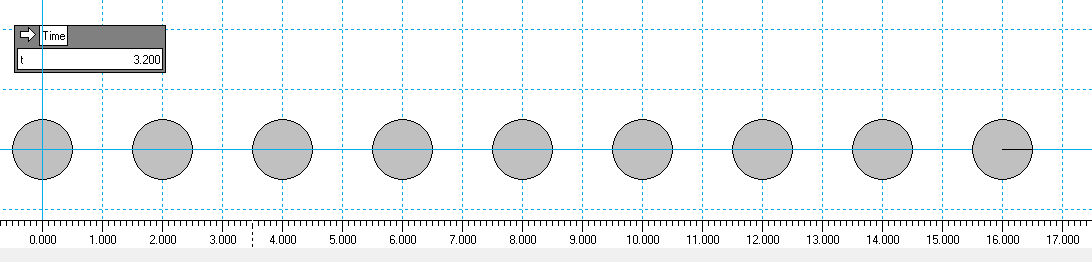 α. ΕΟΚ		β. Ευθύγραμμη ομαλά Επιταχυνόμενη 	γ. Ευθύγραμμη ομαλά Επιβραδυνόμενη2. Να υπολογίσετε την ταχύτητά του αν ξεκίνησε από τη θέση x=0 τη χρονική στιγμή t=0, λαμβάνοντας υπόψη τις ενδείξεις από το σχήμα (όλες οι μονάδες στο σχήμα είναι στο SI).3. Τι είδους κίνηση εκτελεί το σώμα στο παρακάτω σχήμα;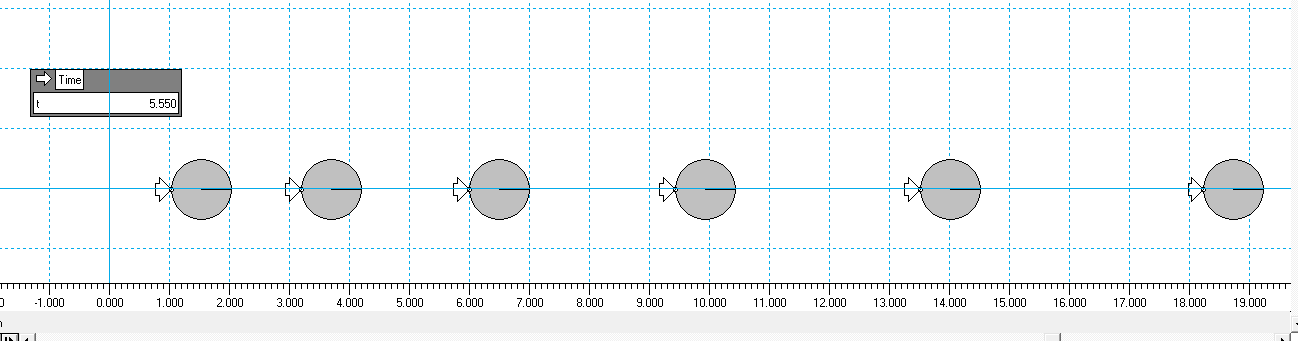 Παρακολουθήστε το παρακάτω video:https://youtu.be/jK_3ExjKaQw4. Κάνοντας pause στα κατάλληλα σημεία συμπληρώστε σε ένα φύλλο excel έναν πίνακα σαν τον επόμενο:5. Αφού συμπληρώσετε τον πίνακα με τις πειραματικές τιμές της θέσης του σώματος ως προς το χρόνοκατασκευάστε διάγραμμα x-t τύπου «διασπορά». Προσθέστε γραμμή τάσης πολυωνυμικήΕπιλέξτε σημείο τομής στο 0Επιλέξτε να εμφανίζεται η εξίσωση στο γράφημα6. Η αρχική ταχύτητα ήταν: = ………………..7. Η αρχική επιτάχυνση ήταν:8. Άρα η εξισώσεις της ταχύτητας και της θέσης θα είναι:9. Αν η μάζα του σώματος είναι   τότε:Η συνισταμένη δύναμη που ασκείται στο σώμα είναι:ΣF  =     ………………..Η αρχική κινητική ενέργεια του σώματος είναι:Το έργο της συνισταμένης δύναμης για χρόνο από τη χρονική στιγμή 0 μέχρι και τη χρονική στιγμή 5 θα είναι:W = Η τελική κινητική ενέργεια του σώματος θα είναι:t(s)x(m)00